“Upes oga” noteikumi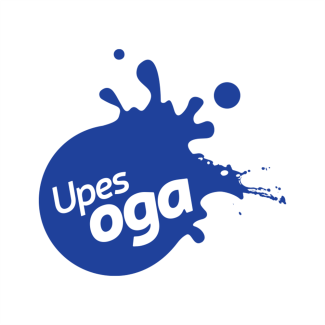 Laivo Latvijā un Igaunijā, reģistrējies un laimē brīvdienas Igaunijā.Kur un kad jābrauc ar laivu?Kad: no 2014.gada 1. jūlija līdz 15. novembrim.Kur: Latvijā - Kurzemē, Vidzemē un Rīgas reģionā, Igaunijā – Dienvidigaunijā un Rietumigaunijā Kā: jāveic vismaz viens brauciens ar laivu Latvijā un viens brauciens - Igaunijā.Ar ko: ar laivām, ko nodrošina laivu nomas, kas piedalās ceļošanas spēlē.Kā atpazīt laivas, kas piedalās spēlē: Uz laivas ir uzlīme, uz kuras redzams kods.Kā reģistrēties?Mājas lapā www.upesoga.lv (bez maksas).Sūtot sms uz numuru 1879 (Latvijas tālruņa operators) vai 15977 (Igaunijas tālruņa operators), norādiet ar atstarpēm: “Oga, vārds, uzvārds, kods, upe, kur laivojiet”. Maksa par īsziņu 0.19 euro. Piemēram: Oga Janis Berzins 99 VentaKādas ir balvas?Trīs brīvdienu ceļojumi četrām personām uz Igauniju:Nāc un atklāj brīnumzemi bērniem Veru novadā. Relaksējoša nedēļas nogale jūras krastā Lēnemā novadā.Piedzīvojumu nedēļas nogale Otepē, Valgas reģionā. Trīs karšu komplektus „Ar karti dabā”, ko piedāvā Jāņa Sēta.Ceļošanas spēlē laivu nomu piedāvā:Latvijā: laivu noma „Abavas brīvdienas”, laivu noma „Abavas laivas”, laivu noma „Aiviekstes laivas”, kempings „Apaļkalns”, atpūtas bāze „Baiļi”, kanoe centrs „Beaver”, SIA „Berezovskis un Partneri”, SUP noma “www.boards.lv”, laivu noma „Campo”, aktīvās atpūtas uzņēmums „Daba laba”, aktīvās atpūtas centrs „Eži”, laivu noma „Gaujas krasts”, laivu noma „Jeņču laivas”, laivu noma „Jūras laivas”, lauvu noma „www.kajaks.lv”, Kalētu vietējās iniciatīvas grupa, laivu noma „Karlsona laivas”, laivu noma „Kurzemes laivas”, laivu noma „www.laivinieks.lv”, laivu noma „www.laivojam.lv ”, laivu noma „Laivuīre.lv”, laivu noma „www.laivot.lv”, viesu nams „Lapsas”, laivu noma „Lāču laivas”, laivu noma „Mežmalas laivas”, viesu nams „Mīlmaņi”, laivu noma „Niknās laivas”, biedrība „Pārcēlājs”, tūrisma un atpūtas centrs „Plosti”, laivu noma „www.plosti.eu”, atpūtas parks „Rāmkalni”, laivu  noma „Rīgas laivas – Lūzumpunkts”, Rojas golfa klubs, laivu noma „Sofijas laivas”, laivu noma „Ventas krasti”, kempings „Zanzibāra” un kempings – laivu bāze „Žagarkalns”. Igaunijā: Veetee Projekt OÜ, Vesipapp OÜ, Ebru Matkad OÜ, Viis aastaaega OÜ/ Soomaa.com, Lõunamatkad matkaklubi, Kanuumatkaja/ FIE Piia Frantsuzova, Alar Siku Matkaklubi, Ahja Matkad OÜ, Loodusturism OÜ, Matkajuht OÜ, Kassioru Puhkemaja/ Lokko Tālu, Kumari Reisid OÜ / Estonian Nature Tours, 360 kraadi OÜ, Seikle Vabaks OÜ, Selkie OÜ, Mõhk ja Tölpa OÜ, Kalda talu puhkekeskusBrīvdienu ceļojumu izloze notiks 2014. gada 15. novembrī.Ja būsi laimējis, Tavs vārds tiks publicēts mājaslapā www.upesoga.lv un ar Tevi personīgi sazināsies spēles organizatori.Seko mūsu jaunumiem un laimē vērtīgas balvas konkursos: facebook.com/upesoga, draugiem.lv/upesoga